SMLOUVA O PODNÁJMU NEBYTOVÝCH PROSTORuzavřená ve smyslu ustanovení zákona číslo 89/2012 Sb. ve znění pozdějších předpisůÚČASTNÍCI SMLOUVYPodnájemce: PFD RENT, s.r.o.Sídlo: U Tržiště 2191/3, 59401 Velké MeziříčíIČO: 01401394DIČ: CZ01401394Bankovní spojení: XXXXZapsaná: v OR vedeném Krajským soudem v Brně, C 77928Zastoupená: XXXX(dále jen „podnájemce")Další podnájemce: Nemocnice Nové Město na Moravě, příspěvková organizace Sídlo: Žďárská 610, 59231 Nové Město na MoravěIČO: 00842001DIČ: CZ00842001Bankovní spojení: XXXXZapsaná: v OR vedeném Krajským soudem v Brně, Pr 1446Zastoupená: XXXX(dále jen „další podnájemce")PŘEDMĚT SMLOUVYPodnájemce má, na základě smlouvy o podnájmu nebytových prostor ze dne 15. 2. 2013, podnajaty od nájemce, společnosti HB SOLAR, s.r.o., IČO: 28360150, se sídlem U Tržiště 2191/3, 59401 Velké Meziříčí (dále jen „nájemce"), nebytové prostory v nemovitosti na ulici U Tržiště č.p. 2191/3 ve Velkém Meziříčí, nacházející se na parcele č. 2247/2 v katastrálním území Velké Meziříčí, kterou její vlastníci, XXXX (dále jen „pronajímatel"), přenechali smlouvou o nájmu nemovitosti ze dne 2. 1. 2012 do užívání nájemci k jeho podnikání a podnájmům. Na základě této smlouvy je podnájemce oprávněn tyto nebytové prostory užívat a dát je do dalšího podnájmu.Podnájemce touto smlouvou přenechává dalšímu podnájemci do užívání od 1. 1. 2018 čekárnu č. 107 (22,04 m2), sesternu č. 106 (17,46 m2), WC pro pacienty č. 111 (3,52 m2), oční ordinaci č. 115 (24,93 m2), temnou místnost č. 112 (10,95 m2), šatnu č. 114 (2,98 m2) a WC č. 113 (1,4 m2) v prvním nadzemním podlaží (dále jen „předmět smlouvy").Další podnájemce bude předmět smlouvy užívat jako oční ordinaci.DOBA PODNÁJMUTato podnájemní smlouva se uzavírá na dobu určitou a to od nabytí účinnosti této smlouvy do 31. 12. 2018. Smluvní strany dále prohlašují, že se touto smlouvou řídily od 1. 1. 2018.Podnájemní vztah na základě této podnájemní smlouvy může zaniknout i výpovědí smluvních stran s výpovědní lhůtou 3 měsíce, nebo dohodou smluvních stran.Výpovědní lhůta začíná běžet od prvního dne následujícího měsíce od doručení výpovědi.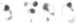 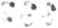 VÝŠE A ZPŮSOB ÚHRADY ZA PODNÁJEM, SMLUVNÍ POKUTY A PENÁLEDalší podnájemce se zavazuje platit podnájemci úhradu za užívání předmětu smlouvy ve výši2 000 Kč za 1 m2 ročně.V ceně úhrady je zahrnuta dodávka elektrické energie, tepla, teplé a studené vody a úklid.Další podnájemce uhradí podnájem měsíčně ve výši 1/12 ročního nájmu na základě faktury vystavené podnájemcem. Měsíční nájem tedy činí 13 880 Kč. Faktura bude vystavena vždy k 1. dni daného měsíce a bude splatná do 30 dnů.Podnájemce zajistí za měsíční úhradu 700,00 Kč dalšímu podnájemci připojení k bezdrátové internetové síti.Při pozdní úhradě faktury může podnájemce účtovat smluvní penále ve výši 0,05 % za každý den prodlení.OSTATNÍ UJEDNÁNÍDalší podnájemce bude na svůj náklad provádět údržbu a drobné opravy na výše uvedeném předmětu smlouvy spojené s jeho provozem.Další podnájemce je povinen bez zbytečného odkladu oznámit podnájemci potřebu oprav, které má podnájemce provést. Jinak další podnájemce odpovídá za škodu, která nesplněním povinnosti vznikla.Další podnájemce může provést další opravy, které nesouvisí s provozem, pouze na svůj náklad po předchozím písemném souhlasu podnájemce. Při ukončení podnájmu nebude požadovat jejich úhradu od podnájemce.Úpravy, mající charakter technického zhodnocení, může další podnájemce provádět pouze s písemným souhlasem podnájemce. Toto technické zhodnocení může odepisovat další podnájemce zrychleným způsobem. Po ukončení smlouvy uhradí podnájemce dalšímu podnájemci zůstatkovou hodnotu tohoto technického zhodnocení.Pokud další podnájemce provede na předmětu nájmu úpravy, bez předchozího písemného souhlasu podnájemce, je povinen, pokud se nedohodnou jinak, po ukončení smlouvy uvést předmět smlouvy do původního stavu.Podnájemce předal dalšímu podnájemci výše uvedený předmět smlouvy po dokončené rekonstrukci a další podnájemce prohlašuje, že je mu stav znám a v tomto stavu jej převzal.ZÁVĚREČNÁ UJEDNÁNÍSmluvní strany jsou si plně vědomy zákonné povinnosti od 1. 7. 2016 uveřejnit dle zákona č. 340/2015 Sb., o zvláštních podmínkách účinnosti některých smluv, uveřejňování těchto smluv a o registru smluv (zákon o registru smluv) tuto smlouvu včetně všech případných dohod, kterými se tato Smlouva doplňuje, mění, nahrazuje nebo ruší, a to prostřednictvím registru smluv. Uveřejněním smlouvy dle tohoto odstavce se rozumí vložení elektronického obrazu textového obsahu smlouvy v otevřeném a strojově čitelném formátu a rovněž metadat podle § 5 odst. 5zákona registru smluv do registru smluv. Smluvní strany se dohodly, že zákonnou povinnost dle § 5 odst. 2 zákona o registru smluv splní další podnájemce.Tato smlouva se vyhotovuje ve čtyřech vyhotoveních. Dvě obdrží podnájemce a dvě další podnájemce.Veškeré změny této podnájemní smlouvy je nutno činit pouze v písemné formě číslovaných dodatků.Tato smlouva nabývá platnosti dnem jejího podpisu oběma smluvními stranami a účinnosti dnem jejího zveřejnění v registru smluv dle tohoto ustanovení.Smluvní strany prohlašují, že si tuto smlouvu před jejím podpisem přečetly a že ji podepsaly podle své pravé svobodné vůle, což stvrzují svými vlastnoručními podpisy.V Novém Městě na Moravě dne: 20. 3. 2018Za Dalšího podnájemce